防災手冊電子書連結：https://online.fliphtml5.com/nqila/qoao/電子書QR Code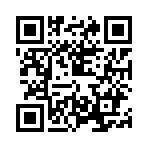 防災手冊電子檔下載路徑：https://www.dropbox.com/s/xuam9602hitrqlm/2022%E9%AB%98%E9%9B%84%E5%B8%82%E9%98%B2%E7%81%BD%E6%89%8B%E5%86%8A%28%E5%AE%9A%E7%A8%BF%E7%89%88%29.pdf?dl=0